When I First Stepped in a CanoeWords and music by Shelley Posen 2004or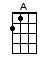 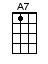 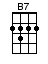 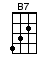 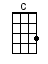 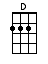 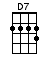 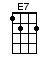 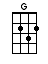 < WE LOVE KEY CHANGES! >INTRO:  / 1 2 / 1 2 / [G] / [G]When I [G] first stepped in a canoeI [C] made a fatal mis-[G]takeI [C] planted my heel to one [G] side of the keelAnd [A7] pitched head-first in the [D] lakeI [G] had no reason to thinkIt would [C] tip before you could [G] blinkOr [C] take all your talents for [G] keeping your balanceOr [A7] else you’d land in the [D] drinkWhich is [G] what I proceeded to doWhen I [C] first stepped [D] in a ca-[G]noe[C] / [G] / [D7] / [G] / [G]When I [G] first soloed in a canoeIt [C] took me a while to [G] learnThat you [C] sit in the bowThough I [G] didn’t know howYou could [A7] tell the damn thing from the [D] sternI [G] paddled the rest of the dayIn [C] circles and growing dis-[G]mayI [C] hadn’t a clue that to [G] steer the thing trueYour [A7] stroke had to end with a [D] ‘J’[D] Which [G] no-one had taught me to doWhen I [C] first soloed [D] in a ca-[G]noe[C] / [G] / [D7] / [G] / [G]When I [G] first kneel in a canoeI [C] paddle with languorous [G] graceBut it’s [C] all a mirage when you [G] have to portageWith [A7] blackflies all over your [D] faceAs I [G] stagger off into the treesAt [C] least I’m off of my [G] kneesWhich I [C] haven’t quite felt since the [G] minute I kneltAnd the [A7] ribs turned the caps into [D] cheeseWhich is [G] what they instantly doWhen I [C] first kneel [D] in a ca-[G]noe  < key change >   [E7]  NOW…The [A] best thing about a canoeMay [D] be just what it is [A] notLike [D] loud and aggressiveAnd [A] big and excessive like a [B7] ski boatOr a millionaire’s [E7] yachtIt’s at [A] home on stream, lake, or chuteIt [D] won’t harm a beaver or [A] cootIt [D] may take some labour but [A] like a good neighbourIt [B7] won’t make noise or pol-[E7]luteSo if [A] asked if you want a Sea-DooSay [D] “Thanks, but I’d [E7] rather can-[A]oe”Now I [D] have to skedaddleGod, I [A] wish these had a saddleAnd [E7] paddle off in my can-[A]oe [A]orwww.bytownukulele.ca